Emphasis, Concentration, Option, or Minor Deletion Proposal Form[X]	Undergraduate Curriculum Council  [ ]	Graduate CouncilSigned paper copies of proposals submitted for consideration are no longer required. Please type approver name and enter date of approval.  Contact Person (Name, Email Address, Phone Number)Type of deletion request:[ ]   Emphasis[ ] Concentration[ ] Option[ x] MinorTitle of emphasis, concentration, option, or minor Number of students still enrolled in emphasis, concentration, option, or minor: 	How will students in the deleted emphasis, concentration, option, or minor be accommodated?Last semester and year for graduation.Last semester for new admissions?When will written notification providing deletion information be sent to enrolled students? (In the notification, include semester and year of the last award and how student will be accommodated.)Provide documentation of written notification to students currently enrolled in emphasis, concentration, option, Please provide a short justification for why this emphasis, concentration, option, or minor is being deleted.        Bulletin ChangesFor Academic Affairs and Research Use OnlyFor Academic Affairs and Research Use OnlyProposal NumberAGRI16CIP Code:  Degree Code:	2+2/MOUs:Department Curriculum Committee ChairCOPE Chair (if applicable)Department ChairHead of Unit (if applicable)                         College Curriculum Committee ChairUndergraduate Curriculum Council ChairCollege DeanGraduate Curriculum Committee ChairGeneral Education Committee Chair (if applicable)                         Vice Chancellor for Academic AffairsInstructions Please visit http://www.astate.edu/a/registrar/students/bulletins/index.dot and select the most recent version of the bulletin. Copy and paste all bulletin pages this proposal affects below. Please include a before (with changed areas highlighted) and after of all affected sections. *Please note: Courses are often listed in multiple sections of the bulletin. To ensure that all affected sections have been located, please search the bulletin (ctrl+F) for the appropriate courses before submission of this form. 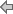 